Please submit TWO logo images:   552 x 150 pixels (png or jpg) AND 640 x 150 pixels (png or jpg)ALL MEETING SPONSORSHIP LEVELS INCLUDE THE FOLLOWING:Non-exclusive sponsorship of the 2021 SCHC Fall Meeting (November 1-5, 2021)One meeting registration, to be specified during registrationOne customizable tradeshow booth in the Virtual Exhibit HallRecognition as a meeting sponsor, with your company logo displayed on a sponsor page of the virtual conference (linking to your tradeshow booth)Recognition as a meeting sponsor on SCHC's website, newsletter, and social media platforms (Twitter, LinkedIn, and Facebook) with your logo and a link to your websiteRecognition in the meeting agenda as a sponsor of the virtual meetingLEVELS OF MEETING SPONSORSHIP:  SILVER LEVEL - $500 – includes all of the above  GOLD LEVEL - $1,000 – includes all of the above PLUS Dedicated presentation time where you may present a technical topic or showcase your services – open to all attendees at a designated time, not in conflict with any other presentations.   PLATINUM LEVEL - $1,500 – includes all of the above PLUS Access to the list of meeting attendees who opt in for such release. Complete this form and email to schc.lori@verizon.netEarly registration leads to your choice of designated Time slotRegister Online The designated meeting registrant is required to take the online registration form, select the appropriate Sponsorship Level, and remit payment online.For meeting sponsorship inquiries, please contact Doug Strock (djstrock@gltac.com) or Jon Bang (Jon.Bang@gsmsds.com)For payment options, please contact Lori Chaplin (schc.lori@verizon.net)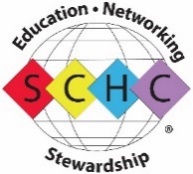 Meeting Sponsorship Agreement FormSPONSOR CONTACT INFORMATIONSPONSOR CONTACT INFORMATIONSPONSOR CONTACT INFORMATIONSPONSOR CONTACT INFORMATIONSPONSOR CONTACT INFORMATIONSPONSOR CONTACT INFORMATIONSPONSOR CONTACT INFORMATIONSPONSOR CONTACT INFORMATIONCompany Name:Key Contact Name:Title:Address:City:State/Province:State/Province:Zip/Postal Code:Country:Phone:Email:Website:Website: